ҚАЗАҚСТАН РЕСПУБЛИКАСЫ БІЛІМ ЖӘНЕ ҒЫЛЫМ МИНИСТРЛІГІ Х.ДОСМҰХАМЕДОВ АТЫНДАҒЫ АТЫРАУ  УНИВЕРСИТЕТІ  КӨПТІЛДІ БІЛІМ БЕРУ ФАКУЛЬТЕТІ  ҚАЗАҚ ТІЛІ ЖӘНЕ ӘДЕБИЕТІ КАФЕДРАСЫ АҚПАРАТТЫҚ ХАТҚҰРМЕТТІ ӘРІПТЕСТЕР!           КеАҚ «Х.Досмұхамедов атындағы Атырау университеті»  аталған оқу орнының 70 жылдық мерейтойына орай 2020 жылдың 25 желтоқсанында    тілтанушы ғалым, ҚР  халық ағарту ісінің озық қызметкері, «Ы.Алтынсарин», «А.Байтұрсынов» төсбелгілерінің иегері, Атырау университетінің Құрметті профессоры Құсекен Шәукенұлының 90 жылдығына арналған «Профессор Құсекен Шәукенұлы және қазіргі тіл білімінің зерттеу парадигмалары» атты республикалық  онлайн ғылыми-тәжірибелік конференция өткізеді.Конференцияның жұмыс бағыттары:Қазіргі қазақ тіл білімі: дәстүрлі және антропоөзектік зерттеу бағыттары.Рухани жаңғыру: ұлттық таным, тұлғалар тағылымы. Білім беру мазмұнын жаңарту: оқытудың инновациялық технологиялары.    Конференция материалдар үш тілде(қазақ, орыс, ағылшын) қабылданады. Конференция жұмысы  қазақ тілінде.Өткізілу орны мен уақыты: Атырау қаласы, Студенттер даңғылы -1, Бас оқу ғимараты, 2-қабат, Ғылыми кеңес залы, 25 желтоқсан 2020 жыл. Пленарлық мәжіліс 25 желтоқсанда өтеді.Тіркеу -сағ. 09.00., басталуы – сағ. 10.00 (Атырау уақытымен).  Конференция мәртебесі және қатысушылары Конференция жұмысына   тіл білімі мәселелерін зерделеп жүрген республикалық жоғары оқу орындарының жетекші ғалымдары, ізденушілер, жоғары, орта кәсіптік, орта мектеп мұғалімдері, магистранттар, студенттер  шақырылады.  Ақпараттық қамтамасыз ету• БАҚ-да ақпаратты орналастыру; • университет сайтында ақпараттарды орналастыру; • электрондық пошта мекен-жайына тарату.ҚҰЖАТТАРДЫ РЕСІМДЕУ ТАЛАПТАРЫ Материалдар электронды түрде қабылданады. Мәтін Microsoft Word редакторында 5 беттен 8 бетке дейін терілуі керек, шрифт Times New Roman, 12 пт, алаң: жоғары және төмені – 2 см, сол жағынан – 3 см, оң жағынан – 1,5 см, беттің бағыты кітапша түрінде, формат А4, абзацты шегініс 1,0 см, жоларалық қашықтық – бір. Беттің төменгі жағындағы сілтемелер жіберілмейді, беттер нөмерленбейді. Негізгі мәтінде сызбалар, кестелер, суреттер, мәтін бойынша фотолар беруге болады.Конференция  бағдарламасына енгізіп, конференция материалдары жинағын дайындау үшін 2020 ЖЫЛДЫҢ 21 желтоқсанына ДЕЙІН мақалаларыңызды «конференцияға» деген айдармен azhm63@mail.ru; ai0801@mail.ru баяндама (мақала) және конференцияға қатысушының ЭЛЕКТРОНДЫ ПОШТАСЫНА жіберу қажет.  Электрондық нұсқада әрбір мақала жеке файлда болуы керек. Файл аты ретінде бірінші автордың фамилиясын көрсету керек.Жинаққа ұсынылатын материалдар   редакцияланған, талапқа сай болуы тиіс. Баяндама мәтіні мен мазмұнына автор жауапты.   Конференция жинағы pdf форматта авторларға таратылады. Әрбір авторға  сертификат беріледі.Материалдарды рәсімдеу үлгісіҚАЗІРГІ ҚАЗАҚ ТЕРМИНОЛОГИЯСЫНЫҢ ӨЗЕКТІ МӘСЕЛЕЛЕРІАйдарова Г.С.           КеАҚ «Х.Досмұхамедов атындағы Атырау университеті»филология ғылымдарының докторы, профессор (бос жол)Мақаланың мәтіні......................................................……[1, б.35](бос жол)Библиографиялық тізім: 	 1. Түрікшелер құрылтайы //Байтұрсынұлы Ахмет. Алты томдық шығармалар жинағы. –Алматы: «Ел-шежіре», 2013. IV-том, 256-б. («Жаңа мектеп», 1926, № 7-8. 43-50 беттер). 	2. Байтұрсынов А. Тіл тағылымы (қазақ тілі мен оқу-ағартуға қатысты еңбектері). –Алматы: «Ана тілі», 1992. –422-423 бб.ТІРКЕЛУ ФОРМАСЫТегі ______________________________________________________________Аты_______________________________________________________________Әкесінің аты (толық)____________________________________________________________Ғылыми дәрежесі, лауазымы_________________________________________________________Жұмыс орны (елі, ұйымның толық атауы, кафедрасы)____________________Мекен-жайы ________________________________________________________
Байланыс телефондары______________________________________________E-mail_____________________________________________________________Секция____________________________________________________________Баяндама тақырыбы__________________________________________________________________Байланыстар:   Абдрахманова Жұмазия Мәжитқызы Е-mail: azhm63@mail.ruТелефон: +7-702-802-41-23Елеуова Айгүл СерікқызыЕ-mail: ai0801@mail.ruТелефон: +7-701-455-08-01Конференция материалдарының жинағын жасақтау: Сисеналиева Светлана НурадиловнаҒылыми-зерттеу жұмыстарды дамыту бөлімінің бас маманыЕ-mail: s.sisenalieva@asu.edu.kz Телефон: +7-778-904-00-91, +7-7122-27-63-03                                                            ҚҰРМЕТПЕН, ҰЙЫМДАСТЫРУ АЛҚАСЫ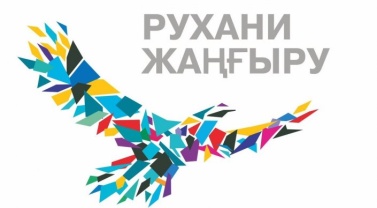 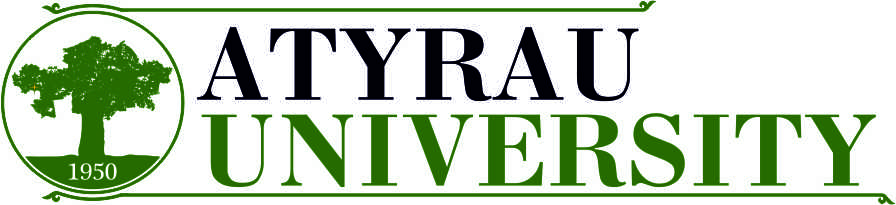 